1er Grand prix cycliste de Jouques      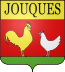 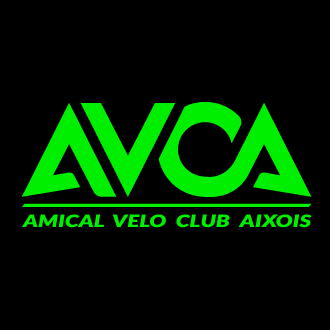 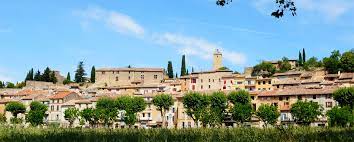 Dimanche 18 juilletManifestation sportive organisée par la municipalité de Jouques et le club cycliste de l’Amical vélo Club Aixois.Course réservée aux athlètes licenciés en 1ère, 2ème, 3ème catégorie et JuniorsCircuit de 3,7km x 25 tours = 92,5km Départ et arrivée : Avenue de Couloubleau, 200m avant le croisement avec la D11 et le chemin de La Palunette.Circuit Avenue de Couloubleau A droite, D11, montée vers le Grand SambuckTraversée du hameau de St HonoratA droite, chemin de La ColleA droite, Rue de Derrière La CollineA droite, montée du Boulevard du DeffendDescente du boulevard du Deffend, à droite arrivée Avenue de CouloubleauDossards à 13h30 Mairie de JouquesDépart à 14h30 Avenue de Couloubleau Protocole au podium à 17h15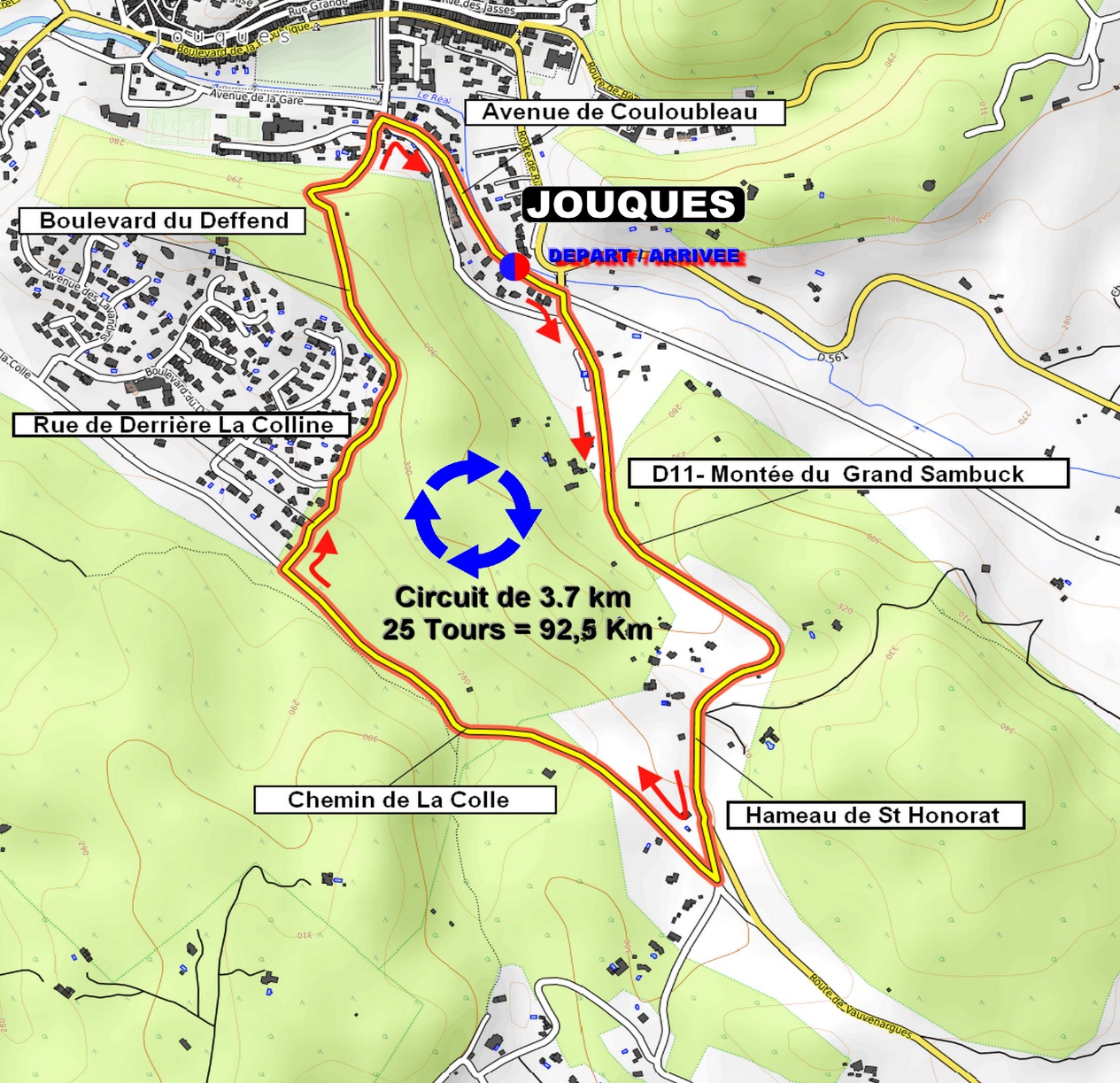 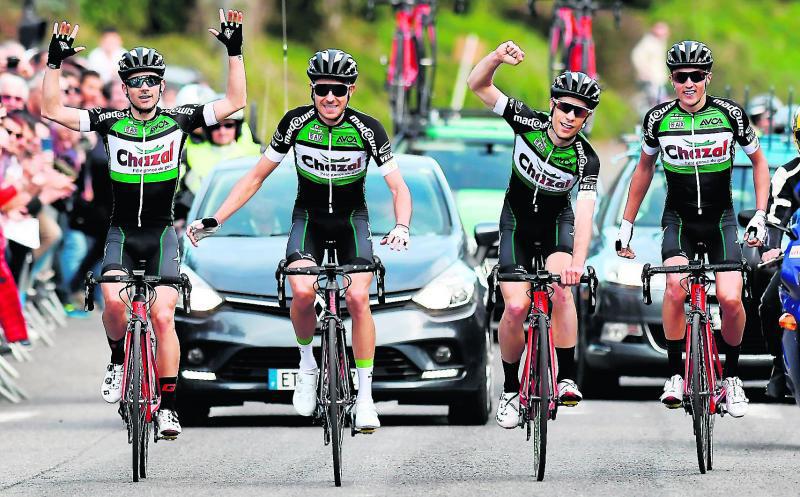 L’Amical Vélo Club Aixois, une équipe qui gagne.